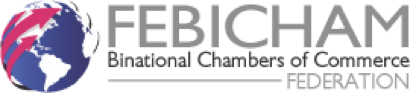 Anuario 2022-2023Para alcanzar el objetivo de tener un Anuario de FEBICHAM con información de la Federación y de sus Cámaras, es imprescindible contar con :Un Coordinador de cada Cámara miembro que facilite la interacción con FEBICHAM para lograr todo el intercambio de información.Un articulo descriptivo de cada cámara, sus autoridades, sus membresía y sus principalesObjetivos, Funciones, Logros, PlanesUn artículo descriptivo de la Comunidad de negocios de ese país como asimismo las oportunidades de negocios que el Consulado visualiza para los mercados representados por las Cámaras de FEBICHAMApoyo al financiamiento del Anuario consiguiendo que se concreten si es posible  1 o 2 avisos en el Anuario por un valor de $2.000 cada uno.Principales Características del AnuarioEl Anuario tendría un mínimo de 70 páginas en formato de alta calidad y resoluciónIría en versión impresa y digitalEstaría complementado por un video de 5 minutos, en que el primer minuto sería un contenido personalizado para cada Cámara